East Ayrshire Support TeamCrosshouse CampusPlayingfield RoadCrosshouseKA2 0JJTel: 01563 554974E-mail: catherine.rodger@east-ayrshire.gov.uk  28th October 2021To the learners of Drongan PrimaryWe wanted to take this opportunity to thank you for making the Inclusive Practice (DFS) Accreditation Panel so welcome on Wednesday 27th October when we visited Drongan Primary School. We were absolutely delighted to see how embedded the inclusive practice is within your schoolThe committee were excellent ambassadors for the school and impressed the panel with their knowledge of inclusion including dyslexia, ADHD, dyscalculia, dyspraxia.  We observed lots of active learning with learners independently making use of a range of supports e.g. defenders, fidget toys, coloured paper.It is therefore with great pleasure that we get to officially congratulate you in achieving your Gold Inclusive Practice (DFS) Award. Well done for all your hard work, you should all be very proud of yourselves.Yours sincerely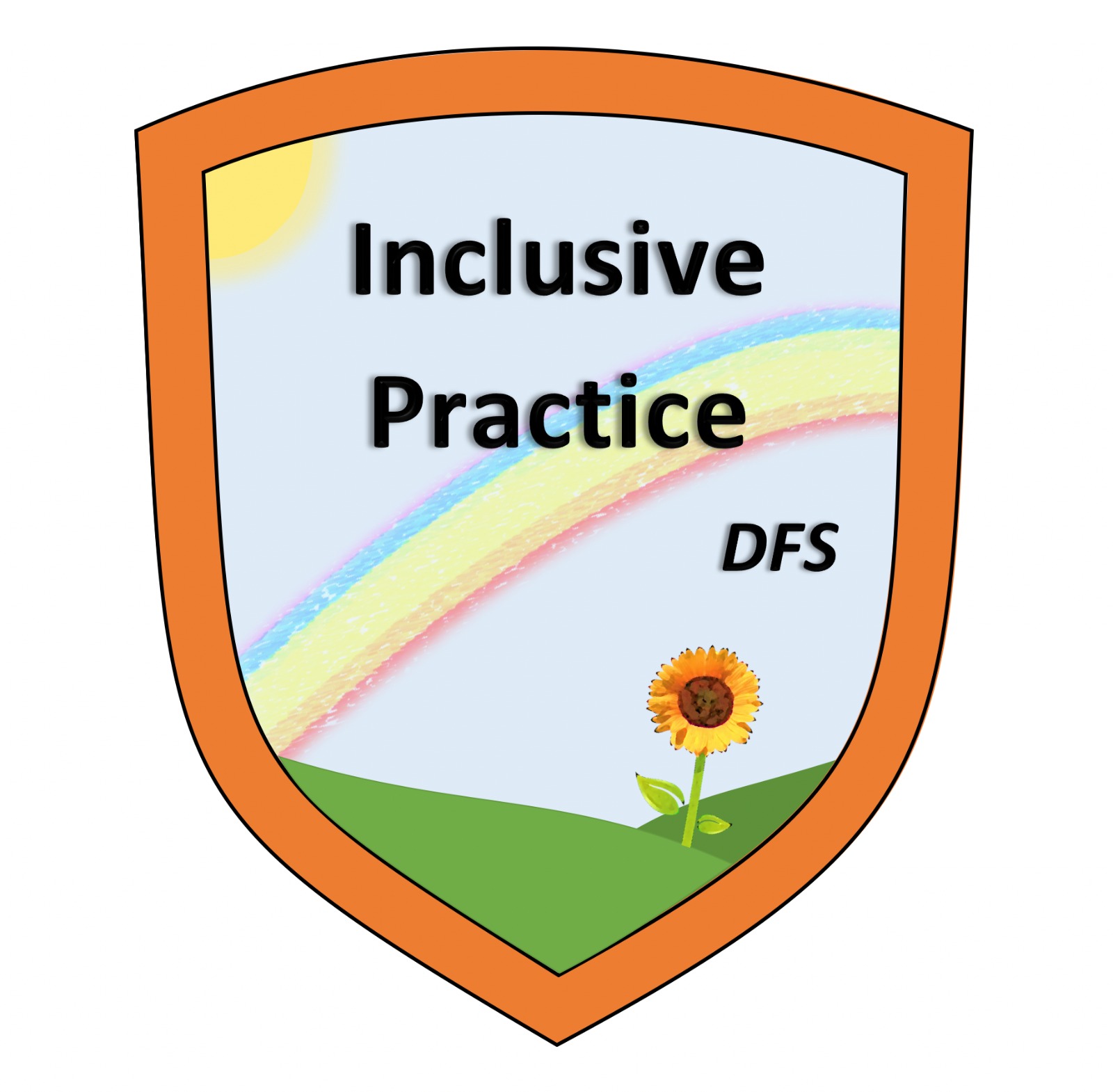 The Inclusive Practice (DFS) Accreditation Panel